2019/20 Membership Renewal formName_______________________________________________________Address_________________________________________________________________________________________________________________________________________________Post Code__________________________     Date of birth_____________________Telephone Number 	(home) ____________________________________________(mobile)____________________________________________Email ________________________________________________________________Emergency contact:  Name ______________________________________________Phone No. __________________________________________*I confirm that I wish to renew my membership and enclose a fee of £50 (£39 aged 65+)*We confirm that we wish to renew our membership and enclose a fee of £77 (couples’ joint membership) *I/We do not wish to renew my/our membership*delete as appropriatePlease complete this form and return, together with your fee to our Membership Secretary, Chrissie Frith, either by email if paying online to membership@handycrossrunners.co.uk, or if paying by cheque post to 23 Highfield Road, Bourne End, Bucks SL8 5BE.To pay by Bank Transfer directly into our Handy Cross Runners bank account: Sort code: 30-94-28    A/C no: 33926068. You still need to complete and return this form even if your membership details are unchanged.Please note that if renewal forms are not received before 30 April a £5 admin charge will be payable.Signed________________________________            Dated_____________________Handy Cross Runners undertakes to collect and use your personal data in compliance with the Data Protection Act 2018 and our legal basis for processing this data is our legitimate interest as a running club.  We use the data for the administration of your membership, the communication of information and the organisation of events.  This information will be recorded in our membership database, and, except as provided for in the following paragraph, will not be passed on by us for use by any other third parties.When you renew your membership with us you will automatically be registered as a member of England Athletics.  We will provide England Athletics with your personal data which they will use to enable access to an online portal for you (called myAthletics).  England Athletics will contact you to invite you to sign into and update your MyAthletics portal (which, amongst other things, allows you to set and amend your privacy settings).  If you have any questions about the continuing privacy of your personal data when it is shared with England Athletics, please contact dataprotection@englandathletics.org.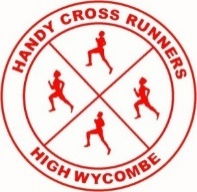 Handy Cross Runners